TonkonozhenkoExperience:Position applied for: Motorman 1st classDate of birth: 17.06.1991 (age: 26)Citizenship: UkraineResidence permit in Ukraine: NoCountry of residence: UkraineCity of residence: IzmailPermanent address: Lenina avn.apt. 1Contact Tel. No: +38 (048) 415-99-97 / +38 (063) 346-16-42E-Mail: www.frank1lin@mail.ruU.S. visa: NoE.U. visa: NoUkrainian biometric international passport: Not specifiedDate available from: 05.07.2013English knowledge: ModerateMinimum salary: 1300 $ per monthPositionFrom / ToVessel nameVessel typeDWTMEBHPFlagShipownerCrewingWiper16.02.2012-25.08.2012ErisosDry Cargo97000Man B&W14000PanamaMednav S.AMPSEngine Cadet09.08.2010-11.01.2011TaurusContainer Ship21000Man B&W13000MajuroAlphashipUMS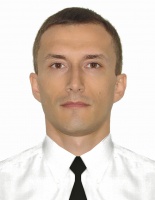 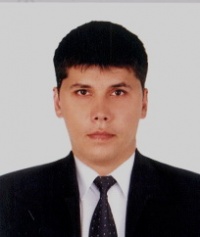 